St. Timothy Lutheran ChurchEpiphany B – Drive-In ServiceJanuary 31, 2020 – 10:00 a.m. Welcome to our Drive In Service today!  Please tune into 98.3 FM to enjoy our prelude until the service begins at 10:00 am.  Thank you for joining us.  Prelude                AnnouncementsCOVID-19 STATE MANDATE         WINDOWS UP or WINDOWS DOWN          with a mask.  Thank you.*Confession and Forgiveness	P:  Blessed be the holy Trinity, ☩ one God, whose voice is upon the waters, whose mercy is poured out upon all people, whose goodness cascades over all creation.C:  Amen.P:  Let us confess our sin, trusting in the abundant grace of God.                 Silence is kept for reflection.P:  Holy God,C:  you search us and know us.  You are acquainted with all our ways.  We confess that our hearts are burdened by sin—our own sins and the broken systems that bind us.  We turn inward, failing to follow your outward way of love. We distrust those who are not like us. We exploit the earth and its resources and fail to consider generations to come.  Forgive us, gracious God, for all we have done and left undone.  Even before the words are on our tongues,  you know them; receive them in your divine mercy.    AmenP:  How vast is God’s grace! Through the power and promise of ☩ Christ Jesus, our sins are washed away and we are claimed as God’s own beloved.  Indeed, we are forgiven.  In the wake of God’s forgiveness, we are called to be the beloved community living out Christ’s justice and the Spirit’s reconciling peace.C:  Amen.*	Praise Song		Step by Step*	P:  Greeting 	P:  The grace of our Lord Jesus Christ, the love of God 	and the Communion of the Holy Spirit be with you  always.  C:  And also with you.*	Prayer of the Day P:  Almighty God, by grace alone you call us and accept us in your service. Strengthen us by your Spirit, and make us worthy of your call, through Jesus Christ, our Savior and Lord.C:  Amen.	AL: Reading                                      Jonah 3:1-5, 10		AL: Here ends the reading.  P:  	The holy gospel according to __________.	C:	Glory to you, O Lord.	P:  	Gospel	       Mark 1:14-20	P:		The gospel of the Lord.	C:	Praise to you, O Christ	P:  	Sermon:	Ned Lindstrom*	Sermon Song:  You Have Come Down to the Lakeshore                 *AL:  Apostles’ Creed		I believe in God, the Father almighty,		Creator of heaven and earth.	I believe in Jesus Christ, God’s only son, our Lord.  		Who was conceived by the Holy Spirit, 				born of the virgin Mary, suffered under Pontius 		Pilate, was crucified, died and was buried.  		He descended to the dead.  		On the third day he rose again; He ascended into 		heaven,		He is seated at the right hand of the Father and		He will come to judge the living and the dead.	I believe in the Holy Spirit, the holy catholic church, 		The communion of saints, the forgiveness of sins,		The resurrection of the body, and the life 			everlasting.     Amen.*P/AL:  Prayers of the Church  *	P:  Sharing God’s Peace	P:  The peace of the Lord be with you always.	C:  And also with you.		P:  Let’s share God’s peace with one another.            HONK YOUR HORNS to share the peace!Offering:  Thank you for mailing in your offering or placing it in the container on your way in or out of the service. *P:  Lord’s Prayer		C:  Our Father, who art in heaven,			Hallowed be thy name.			Thy kingdom come, thy will be done,			 On earth as it is in heaven.			Give us this day our daily bread;			And forgive us our trespasses,			As we forgive those who trespass against us;			And lead us not into temptation,			But deliver us from evil.				For thine is the kingdom, and the power,			And the glory, forever and ever.  Amen  *	BenedictionGod the creator strengthen you;Jesus the beloved fill you;and the Holy Spirit the comforter ☩ keep you in peace.	C:  Amen.*	Sending Song: We Are Called	*	Dismissal	AL: Go in peace.  Be the light of Christ.	C:  Thanks be to God.  Service SongsStep by StepO God, you are my God, and I will ever praise You.O God, you are my God, and I will ever praise You.I will seek in the morning, and I will learn to walk in Your ways. And step by step You’ll lead me, and I will follow You all of my days.(Repeat once)And I will follow You all of my days, and I will follow You all of my days.And step by step You’ll lead me, and I will follow You all of my days.You Have Come Down to the LakeshoreYou have come down to the lakeshoreSeeking neither the wise nor the wealthyBut only asking for me to follow. ChorusChorus:Sweet Lord, You have looked into my eyes, Kindly smiling, You’ve called out my name.On the sand I have abandoned my small boat, Now with You, I will seek other seas.You know full well what I have LordNeither treasure nor weapons of conquest,Just these my fishnets and will for working.  ChorusYou need my hands, my exhaustion,Working love for the rest of the wearyA love that’s willing to go on loving.  ChorusWe Are CalledCome! Live in the light! Shine with the joy and the love of the Lord!We are called! to be light for the kingdom,To live in the freedom of the city of God.  ChorusChorus:We are called to act with justice, We are called to love tenderly,We are called to serve one another,To walk humbly with God.Come! Open your heartShow your mercy to all those in fear!We are called to be hope for the hopelessso hatred and blindness will be… no more.  ChorusSing! Sing a new song! Sing of that great day when all will be one! God will reign, and we’ll walk with each other as sisters and brothers united in love.  Chorus                  ANNOUNCEMENTS***We welcome everyone today as we continue our indoor worship in addition to our Drive-In Service.     Come inside OR stay in your car.   Your choice!***Prayer Requests:  Pastor Ivy Gauvin, Sandy Carlson, Ron Simpson, Karen Johnson, Roy Pihl, George and Janet Balcom, Maj-Britt Traynor, Beverly Klang, Trudy Fetzner, Thom Shagla, Matt Isaacson, Mabel Tranum, Rick Duzick, Kay Mattern, Emerson Allaby, Sarah Van Staalduinen, John Gingrass, and Dick Starks.  Also those serving in the military and law enforcement and their families, including Ben Wickerham, Jeffrey Clauson, David Bentley and Kris Peterson*** Birthday greetings this week to Andrew Sloan.  Happy Birthday!!While Pr. Ivy is out, you can contact Pastor Heather Allport-Cohoon if there is a need for pastoral care. She can be reached at 716-708-6466.Annual Congregational Meeting – TODAY Sunday, Jan. 24 immediately following worship via FM 98.3 and indoor participation in sanctuary.  Voting will take place on Committee reports, 2021 budget and new council members.  Inside voting by a show of hands.  Outside voting by car horns.Drive-In MessageWith the onset of colder weather, we will bring communion cups out to you when everyone has arrived, gotten their bulletins and parked.   Also with colder weather, we have a portable charger available in the church JUST IN CASE….    Stay warm, and stay healthy!!!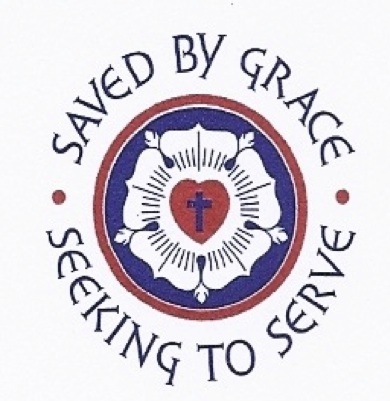 St. TimothyLUTHERAN CHURCHDrive-In and Indoor ServiceJanuary 24, 2021Minister – Ned LindstromAssistant Liturgist – Sarah GoebelMusic Director – Gale Svenson-CampbellSingers – Ann McKillip and Kathy CarlsonPr. Gauvin’s Cell – (716) 904-0855Church Email – sttimothy2015@gmail.comFacebook – www.facebook.com/sttimsbemusWebsite – www.sttimothybemus.comPLEASE REMAIN IN YOUR CARSTHROUGHOUT THE SERVICE.THANK YOU.